EDLINGHAM PARISH COUNCIL AGENDA PAPERYou are summonsed to attend an  electronic meeting of the Parish Council to be held at 730pm on Tuesday 16th February 2021 for the purpose of transacting the business contained within this Agenda. The public are welcome to observeA five minute  participation session will be held for members of the public  before the meeting commences  JoinZoomMeeting
https://us02web.zoom.us/j/89102088045?pwd=M0dJd205L2R5cGo0Ly9PQTFGT2ZnZz09
MeetingID:89102088045
Passcode: 3520972021/01	Apologies for Absence2021/02	Declaration of InterestsMembers are invited to disclose any Disclosable Pecuniary Interests or other personal interests they may have in any of the items of business on the agenda in accordance with the Code of Conduct.2021/03	Minutes of previous meeting held Tuesday 17th November 20202021/04	Matters arising from previous meeting held Tuesday 17th November 20202021/04/01	Road maintenance within the parish2021/04/02	Problems due to off road vehicles within the parish2021/05	County Cllr Update2021/06	Planning2021/06/01	Planning Applications received2021/06/02	Planning Applications relating to Lemmington Hall2021/06/03	The Northumberland Sandstone Ridges & Vales – a Valued Landscape – Alison Farmer Associates January 2021 (the Study) – Request from Northumberland and Newcastle Society for EPC to give its support to the conclusions of the report2021/07	Finance2021/07/01	To approve the following paymentsC Miller – annual salary and expenses - £308.64HMRC – PAYE - £73.802021/08	Neighbourhood Management2021/09	Superfast broadband for rural communities2021/10	Review of Internal Auditor and Internal Controls2021/11	Review of Risk Assessment2021/12	Review of Asset Register2021/13	Review of insurance policy2021/14	Review of Standing Orders2021/15	Review of Bank Signatories2021/16	Date of Next Meeting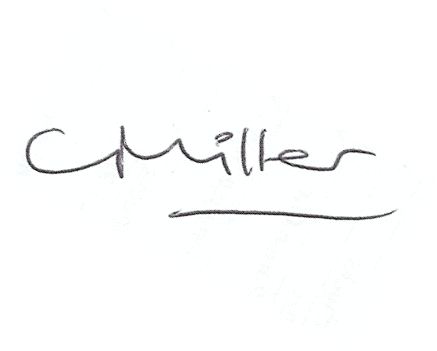 Claire MillerParish Clerk8th February 2021www.parish-council.com/edlingham/links.asp